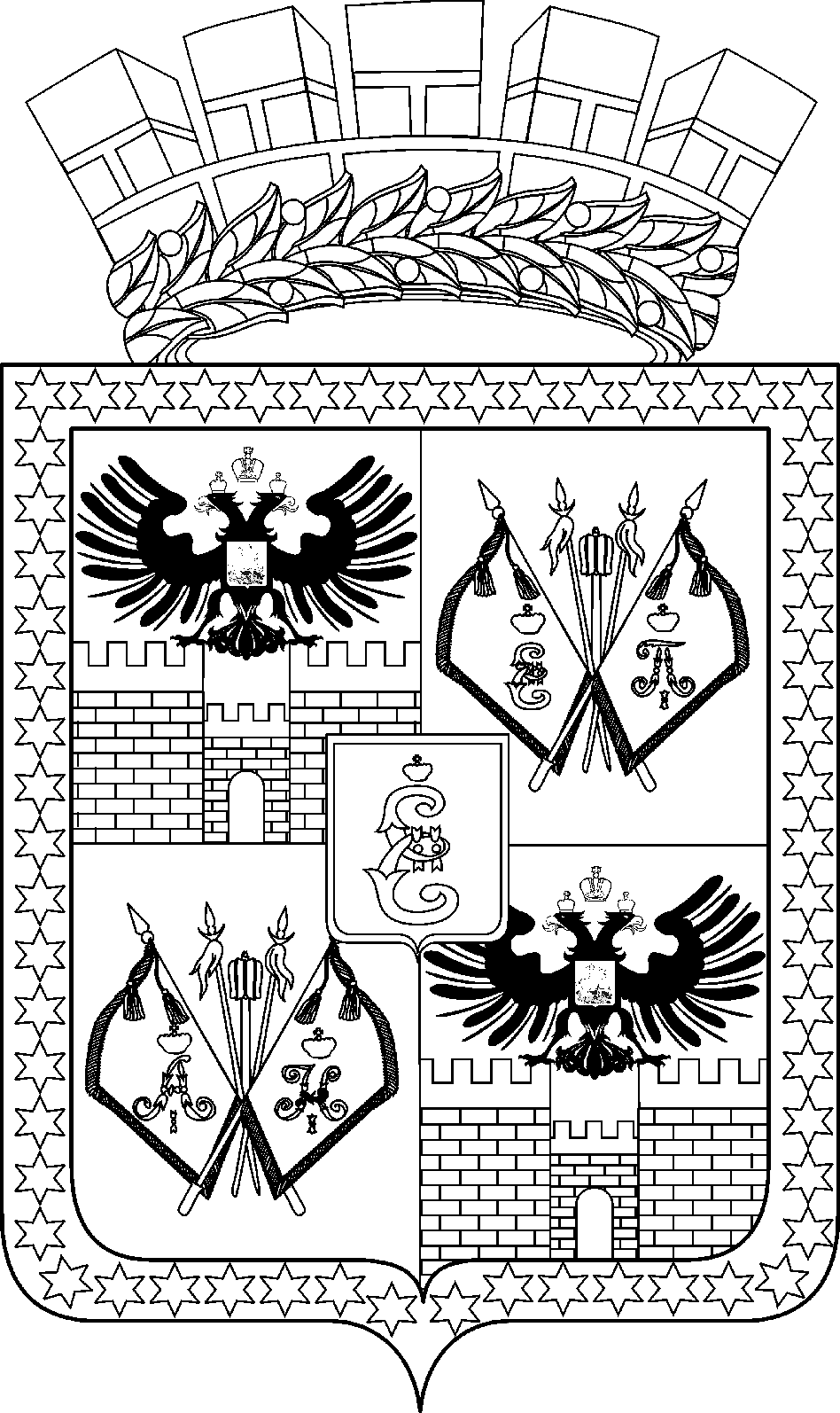 АДМИНИСТРАЦИЯ МУНИЦИПАЛЬНОГО ОБРАЗОВАНИЯ ГОРОД КРАСНОДАРПОСТАНОВЛЕНИЕ30.07.2020                                                                                          № 2917г. КраснодарО назначении публичных слушаний по проекту постановления администрации муниципального образования город Краснодар «О предоставлении гражданину А.Г.Баженову разрешения на             отклонение от предельных параметров разрешённого                строительства на земельном участке по адресу: город Краснодар, Западный внутригородской округ, проезд имени Александра Матросова, 55»Гражданину Баженову Андрею Георгиевичу принадлежит на праве собственности земельный участок с кадастровым номером: 23:43:0209018:30 площадью 476 кв. м с видом разрешённого использования «для индивидуального жилищного строительства и размещения объектов по оказанию услуг населению (стоматологического кабинета) общей площадью не более 150 кв. м в нежилом помещении литер «Г 1»» по адресу: город Краснодар, Западный внутригородской округ, проезд имени Александра Матросова, 55 (государственная регистрация права от 11.05.2010 № 23-23-01/251/2010-514, от 25.11.2019                           № 23:43:0209018:30-23/001/2019-2).Гражданин Баженов Андрей Георгиевич обратился в Комиссию по землепользованию и застройке муниципального образования город Краснодар с заявлением о предоставлении разрешения на отклонение от предельных параметров разрешённого строительства на земельном участке с кадастровым номером: 23:43:0209018:30 площадью 476 кв. м по адресу: город Краснодар, Западный внутригородской округ, проезд имени Александра Матросова, 55 – для реконструкции индивидуального жилого дома, определив отступ от границы земельного участка по проезду имени Александра Матросова, 55 со стороны земельного участка по проезду имени Александра Матросова, 57 – 0,5 м, от границы земельного участка по проезду имени Александра Матросова, 55, отделяющего земельный участок от территории общего пользования по проезду имени Александра Матросова, – 1,0 м.В целях соблюдения прав человека на благоприятные условия жизнедеятельности, прав и законных интересов правообладателей земельных участков и объектов капитального строительства, в соответствии со статьями 5.1, 40 Градостроительного кодекса Российской Федерации, статьёй 45 Устава муниципального образования город Краснодар п о с т а н о в л я ю:1. Назначить публичные слушания по проекту постановления администрации муниципального образования город Краснодар «О предоставлении гражданину А.Г.Баженову разрешения на отклонение от предельных параметров разрешённого строительства на земельном участке по адресу: город Краснодар, Западный внутригородской округ, проезд имени Александра Матро-сова, 55» (прилагается) со дня официального опубликования настоящего постановления.2. Департаменту архитектуры и градостроительства администрации муниципального образования город Краснодар (Цой):2.1. Обеспечить размещение настоящего постановления на информационных стендах в течение трёх рабочих дней со дня его официального опубликования.2.2. Обеспечить размещение проекта, указанного в пункте 1 настоящего постановления, и информационных материалов к нему на официальном Интернет-портале администрации муниципального образования город Краснодар и городской Думы Краснодара www.krd.ru по истечении семи дней со дня официального опубликования настоящего постановления.2.3. Обеспечить сбор градостроительной документации, необходимой для рассмотрения указанной темы на публичных слушаниях. 2.4. Провести экспозицию проекта, указанного в пункте 1 настоящего постановления, в течение всего периода его размещения на официальном Интернет-портале администрации муниципального образования город Краснодар и городской Думы Краснодара www.krd.ru. 3. Определить место и время проведения экспозиции проекта, указанного в пункте 1 настоящего постановления, по адресу: город Краснодар, улица Коммунаров, 82/В, по вторникам и четвергам с 10.00 до 12.00.4. Определить место, дату и время проведения собрания участников публичных слушаний – актовый зал администрации Западного внутригородского округа города Краснодара, расположенный по адресу: город Краснодар, улица имени Калинина, 339, 17 августа 2020 года в 18.15.5. Установить, что предложения и замечания, касающиеся проекта, указанного в пункте 1 настоящего постановления, представляются участниками публичных слушаний в устной или письменной форме в дни проведения экспозиции или в день проведения собрания участников публичных слушаний в адрес Комиссии по землепользованию и застройке муниципального образования город Краснодар и (или) департамента архитектуры и градостроительства администрации муниципального образования город Краснодар, а также направляются до 17 августа 2020 года в письменной форме на адрес электронной                почты str@krd.ru.6. Возложить обязанности по проведению собрания участников публичных слушаний по теме, указанной в пункте 1 настоящего постановления, на Комиссию по землепользованию и застройке муниципального образования город Краснодар (Дорошев).7. Комиссии по землепользованию и застройке муниципального образования город Краснодар (Дорошев) обеспечить выполнение организационных мероприятий по проведению публичных слушаний и подготовку заключения о результатах публичных слушаний.8. Департаменту информационной политики администрации муниципального образования город Краснодар (Ковельский) опубликовать официально настоящее постановление в установленном порядке.9. Настоящее постановление вступает в силу со дня его официального опубликования. 10. Контроль за выполнением настоящего постановления возложить на заместителя главы муниципального образования город Краснодар В.Л.Ставицкого.Исполняющий обязанности главы муниципальногообразования город Краснодар			                            В.В.Косенко